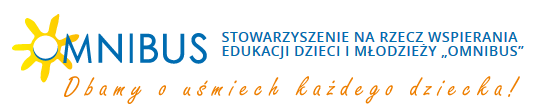 STOWARZYSZENIE NA RZECZ WSPIERANIA EDUKACJI DZIECI I MŁODZIEŻY „OMNIBUS”ul. Batorego 2643-200 PszczynaREGON: 240136400NIP: 6381668027KRS: 0000237488Sprawozdanie finansowe za okres01.01.2018 – 31.12.2018Wprowadzenie do sprawozdania finansowego1. Nazwa, siedziba i adres oraz numer we właściwym rejestrze sądowym albo ewidencjiSTOWARZYSZENIE NA RZECZ WSPIERANIA DZIECI I MŁODZIEŻY „OMNIBUS”
43-200 Pszczyna, ul. Batorego 26
REGON: 240136400, NIP: 6381668027, KRS: 0000237488
Sąd Rejonowy Katowice-Wschód w Katowicach, VIII Wydział Gospodarczy Krajowego Rejestru Sądowego2. Wskazanie czasu trwania działalności jednostki, jeżeli jest ograniczonyCzas trwania działalności - nieograniczony

3. Wskazanie okresu objętego sprawozdaniem finansowymOkres objęty: od 1 stycznia 2018 do 31 grudnia 20184. Wskazanie, czy sprawozdanie finansowe zostało sporządzone przy założeniu kontynuowania działalności przez jednostkę w dającej się przewidzieć przyszłości oraz czy nie istnieją okoliczności wskazujące na zagrożenie kontynuowania przez nią działalnościSprawozdanie finansowe zostało sporządzone przy założeniu kontynuowania działalności przez jednostkę w dającej się przewidzieć przyszłości. Nie istnieją okoliczności wskazujące na zagrożenie kontynuowania przez nią działalności.5. Omówienie przyjętych zasad (polityki) rachunkowości, w tym metod wyceny aktywów i pasywów (także amortyzacji), pomiaru wyniku finansowego oraz sposobu sporządzenia sprawozdania finansowego w zakresie, w jakim ustawa pozostawia jednostce prawo wyboruWartości niematerialne i prawne wycenia się według cen nabycia lub kosztów wytworzenia pomniejszonych o odpisy amortyzacyjne Środki trwałe wycenia się według:cen nabycia (zakupu),kosztów wytworzenia,-pomniejszonych o odpisy amortyzacyjne lub umorzeniowe oraz o ewentualne odpisy z tytułu trwałej utraty wartości. Środki trwałe amortyzowane są według metody liniowej.Należności wycenia się w kwotach wymaganej zapłaty. Środki pieniężne wykazuje się w wartości nominalnej.Kapitały (fundusze) własne ujmuje się w księgach rachunkowych w wartości nominalnej według ich rodzajów i zasad określonych przepisami prawa i statutu.Fundusze specjalne ujmuje się w księgach rachunkowych w wartości nominalnej według ich rodzajów i zasad określonych przepisami prawa, statutu i umów z fundatorami.Zobowiązania wycenia się w kwotach wymaganej zapłaty .Rozliczenia międzyokresowe przychodów dokonywane z zachowaniem zasady ostrożności.Wynik finansowy netto składa się z:wynik na działalności statutowej nieodpłatnej i odpłatnej,wynik na działalności gospodarczej,koszty ogólnego zarządu,wynik  pozostałej działalności operacyjnejwynik operacji finansowych,obowiązkowe obciążenia wyniku finansowego z tytułu podatku dochodowego od osób prawnych i płatności z nim zrównanych – na podstawie odrębnych przepisów. Różnica pomiędzy przychodami a kosztami, ustalona w wynik finansowym  zwiększa – po zatwierdzeniu rocznego sprawozdania finansowego – zysk (stratę) z lat ubiegłych. Zarząd:								Osoba Sporządzająca:Informacja dodatkowa1. Informacje o wszelkich zobowiązaniach finansowych, w tym z tytułu dłużnych instrumentów finansowych, gwarancji i poręczeń lub zobowiązań warunkowych nieuwzględnionych w bilansie, ze wskazaniem charakteru i formy wierzytelności zabezpieczonych rzeczowoOrganizacja nie ma żadnych zobowiązań z tytułu dłużnych instrumentów finansowych, gwarancji i poręczeń lub zobowiązań warunkowych nieuwzględnionych w bilansie. 2. Informacje o kwotach zaliczek i kredytów udzielonych członkom organów administrujących, zarządzających i nadzorujących, ze wskazaniem oprocentowania, głównych warunków oraz wszelkich kwot spłaconych, odpisanych lub umorzonych, a także zobowiązań zaciągniętych w ich imieniu tytułem gwarancji i poręczeń wszelkiego rodzaju, ze wskazaniem kwoty ogółem dla każdej kategoriiOrganizacja nie udziela kredytów członkom organów administrujących, zarządzających i nadzorujących, a także nie ma zobowiązań zaciągniętych w ich imieniu tytułem gwarancji i poręczeń wszelkiego rodzaju.3. Uzupełniające dane o aktywach i pasywachNa majątek organizacji składają się: 1) Aktywa trwałe – sprzęty biurowe oraz medyczne. Wartość brutto 64.936,50 zł, wartość umorzenia 29.580,18 zł. 
2) Aktywa obrotowe
   - zapasy - brak
   - środki finansowe w kasie – 1.024,90 zł
   - środki finansowe na rachunkach bankowych – 1.216.176,72 zł
   - należności – rozliczenie z podopiecznymi – 2.011,43 zł
   - należne wpłaty od członków - brak
3) Pasywa 
   - fundusz statutowy - brak
   - zysk (strata) z lat ubiegłych: 850.902,82 zł
   - zysk (strata) roku bieżącego: 368.747,36 zł
4) Pasywa – Zobowiązania i Rezerwy
    - zobowiązania wobec budżetu: 3.336,24 zł
   - zobowiązania krótkoterminowe, w tym do zwrotu dla podopiecznych: 27.763,42 zł
   - zobowiązania wobec pracowników: 1.808,10 zł4. Informacje o strukturze zrealizowanych przychodów ze wskazaniem ich źródeł, w tym w szczególności informacje o przychodach wyodrębnionych zgodnie z przepisami ustawy z dnia 24 kwietnia 2003 r. o działalności pożytku publicznego i o wolontariacie, oraz informacje o przychodach z tytułu składek członkowskich i dotacji pochodzących ze środków publicznychPrzychody składają się z:Darowizny: 306.894,72 złWpłaty 1% na rzecz OPP: 469.405,31 złZbiórki: 85.991,56 złDotacje i dopłaty: 12.000,00 złPozostałe przychody statutowe: 3.539,02 złPrzychody finansowe (odsetki bankowe): 11.479,70 zł5. Informacje o strukturze poniesionych kosztówKoszty administracyjne wyniosły 91.352,87 zł, w tym:- zużycie materiałów i energii: 1.700,42 zł- usługi obce: 28.296,50 zł- wynagrodzenia z narzutami: 50.546,94 zł- amortyzacja: 4.325,98 zł- pozostałe: 6.483,03zł
Koszty realizacji zadań statutowych wyniosły 427.172,98 zł, w tym:- Koszty związane z 1% dla OPP: 203.309,27 zł- Koszty nieodpłatnej działalności statutowej: 211.863,71 zł- Koszty dotowane i refundowane: 12.000,00 zł6. Dane o źródłach zwiększenia i sposobie wykorzystania funduszu statutowego Nie dotyczy - Stowarzyszenie7. Jeżeli jednostka posiada status organizacji pożytku publicznego, zamieszcza w informacji dodatkowej dane na temat uzyskanych przychodów i poniesionych kosztów z tytułu 1% podatku dochodowego od osób fizycznych oraz sposobu wydatkowania środków pochodzących z 1% podatku dochodowego od osób fizycznychPrzychody uzyskane z tytułu 1%: 469.405,31 złKoszty działalności związanej z 1%: 203.309,27 złKoszty administracyjne związane z 1%: 73.562,64 złNadwyżka przychodów bieżącego okresu z tytułu 1% do rozliczenia w kolejnych okresach: 192.533,40 zł8. Inne informacje niż wymienione w pkt 1–7, jeżeli mogłyby w istotny sposób wpłynąć na ocenę sytuacji majątkowej i finansowej oraz wynik finansowy jednostki, w tym dodatkowe informacje i objaśnienia wymienione w załączniku nr 1 do ustawy, o ile mają zastosowanie do jednostki.Nie istnieją inne informacje mające wpływ na ocenę sytuacji majątkowej Fundacji.Zarząd:								Osoba Sporządzająca:BILANS I RACHUNEK ZYSKÓW I STRATZarząd:								Osoba Sporządzająca:Zarząd:								Osoba Sporządzająca:BILANS sporządzony na dzień 31.12.2018BILANS sporządzony na dzień 31.12.2018BILANS sporządzony na dzień 31.12.2018                    na podstawie załącznika 6 - ustawy o rachunkowości AKTYWAStan aktywów na dzień:Stan aktywów na dzień:Wyszczególnienie aktywów(początek roku)(koniec roku)123A. AKTYWA TRWAŁE19 118,3035 356,62   I. Wartości niematerialne i prawne    II. Rzeczowe aktywa trwałe 19 118,3035 356,62   III. Należności długoterminowe    IV. Inwestycje długoterminowe    V. Długoterminowe rozliczenia międzyokresowe B. AKTYWA OBROTOWE850 710,411 219 213,05   I. Zapasy    II. Należności krótkoterminowe 6 750,002 011,43   III. Inwestycje krótkoterminowe 843 960,411 217 201,62   IV. Krótkoterminowe rozliczenia międzyokresowe C.  Należne wpłaty na fundusz statutowy Aktywa razem869 828,711 254 569,67PASYWAStan pasywów na dzień:Stan pasywów na dzień:Wyszczególnienie pasywów(początek roku)(koniec roku)123A. FUNDUSZ WŁASNY850 902,821 219 650,45   I. Fundusz statutowy 0,000,00   II. Pozostałe fundusze    III. Zysk (strata) z lat ubiegłych 589 554,94850 902,82   IV. Zysk (strata) netto 261 345,88368 747,66B. ZOBOWIĄZANIA I REZERWY NA ZOBOWIĄZANIA 18 925,8934 919,19   I. Rezerwy na zobowiązania    II. Zobowiązania długoterminowe    III. Zobowiązania krótkoterminowe 18 927,8934 919,19   IV. Rozliczenia międzyokresowe Pasywa razem869 828,711 254 569,67RACHUNEK ZYSKÓW I STRAT sporządzony na dzień 31.12.2018RACHUNEK ZYSKÓW I STRAT sporządzony na dzień 31.12.2018RACHUNEK ZYSKÓW I STRAT sporządzony na dzień 31.12.2018na podstawie załącznika 6 - ustawy o rachunkowości (wariant kalkulacyjny)na podstawie załącznika 6 - ustawy o rachunkowości (wariant kalkulacyjny)na podstawie załącznika 6 - ustawy o rachunkowości (wariant kalkulacyjny)PozWyszczególnienie Kwota za rok poprzedni  Kwota za rok obrotowy PozWyszczególnienie1234A.Przychody z działalności statutowej 833 527,88 877 830,61I Przychody z nieodpłatnej działalności pożytku publicznego 833 527,88 865 830,61 II Przychody z odpłatnej działalności pożytku publicznego III Przychody z pozostałej działalności statutowej  12 000,00B.Koszty działalności statutowej 508 490,50 427 172,98I Koszty nieodpłatnej działalności pożytku publicznego 508 490,50 415 172,98 II Koszty odpłatnej działalności pożytku publicznego III Koszty pozostałej działalności statutowej  12 000,00C.Zysk (strata) z działalności statutowej (A-B) 325 037,38 450 657,63 D. Przychody z działalności gospodarczej E. Koszty działalności gospodarczejF.Zysk (strata) z działalności gospodarczej (D-E) 0,00 0,00 G.Koszty ogólnego zarządu 69 692,82 91 352,87 H.Zysk (strata) z działalności operacyjnej (C+F-G) 255 344,56 359 304,76 I.Pozostałe przychody operacyjne J.Pozostałe koszty operacyjne K.Przychody finansowe 10 221,44 11 479,70 L.Koszty finansowe 4 218,12 2 037,10 M.Zysk (strata) brutto (H+I-J+K-L) 261 347,88 368 747,36 N.Podatek dochodowy  2,00O.Zysk (strata) netto (M-N)261 345,88 368 747,36